             Муниципальное общеобразовательное бюджетное учреждение«Акжарская  основная  общеобразовательная школа» муниципального образования                                  Ясненский городской округ Оренбургской областиУТВЕРЖДАЮ:                                                               РАССМОТРЕНОДиректор МОБУ «АООШ»                                           на заседании ММО учителей                                                                                          протокол № 1__________Касьянова В.А.                            «29» августа 2017г.                                                         от 26 августа 2017г.                Рабочая программа                учебного предметаХИМИИКласс                     9Уровень общего образования (базовый, профильный )____базовый____________Срок реализации программы______________1 год_____________________________Количество часов по учебному плану   2 часа в неделю Всего  70  часов в год                                                                                  Рабочую программу составил                                                                                         Бисембаева Нургуль Еришовна                                                                                                                      2016 -2017 учебный годПОЯСНИТЕЛЬНАЯ ЗАПИСКАРабочая программа базового курса «Химия» для обучающихся 9 класса на уровне среднего общего образования составлена на основе:Закона Российской Федерации  от 29.12.2012 года №273-ФЗ «Об образовании в РФ»  (с последующими изменениями и дополнениями).Постановления Главного государственного санитарного врача Российской Федерации от 29 декабря . N . Москва "Об утверждении СанПиН 2.4.2.2821-10 "Санитарно-эпидемиологические требования к условиям и организации обучения в общеобразовательных учреждениях"Устава МОБУ  «Акжарская основная общеобразовательная школа» муниципального образования Ясненский городской округ»; Образовательной  программы МОБУ «Акжарская основная общеобразовательная школа» муниципального образования Ясненский городской округ»;Положения МОБУ«  Акжарская основная общеобразовательная школа» муниципального образования Ясненский городской округ о структуре, порядке разработки и утверждения рабочих программ учебных курсов, предметов, дисциплин (модулей) образовательного учреждения, реализующего образовательные программы общего образования;Учебного  плана МОБУ «  Акжарская основная общеобразовательная школа» муниципального образования Ясненский городской округ» на 2018 – 2019 учебный год.Рабочая программа может быть реализована в 9 классе (2 ступень, основное общее образование, общеобразовательный уровень).  Учебники линии  Г.Е.Рудзитиса.Место предмета « Химия» в базисном учебном планеРабочая программа  рассчитана на  68 часов   в 9 классе, из расчета - 2 учебных часа в неделю, из них: для проведения контрольных - 4 часов, практических работ - 7 часов.Преобладающими формами текущего контроля знаний, умений и навыков являются самостоятельные и контрольные работы, различные тестовые формы контроля.При организации учебного процесса используются следующие формы: уроки изучения новых знаний, уроки закрепления знаний, комбинированные уроки, уроки обобщения и систематизации знаний, уроки контроля, практические работы, а также сочетание указанных форм.Распределение часов по темам составлено по авторской программе.  Формулировка названий разделов и  тем – соответствует  авторской программе. Список  УМКПри составлении рабочей программы использовался учебно – методический комплект:для учителя: Рудзитис Г.Е. Химия: неорган. химия. Орган. химия: учебник для 9 кл. общеобразовательных учреждений/ Г.Е Рудзитис, Ф.Г Фельдман.- 12-е изд., перераб. - М.: Просвещение, 2008, 2009.-191с.для учащихся:Рудзитис Г.Е. Химия: неорган. химия. Орган. химия: учебник для 9 кл. общеобразовательных учреждений/ Г.Е Рудзитис, Ф.Г Фельдман.- 12-е изд., перераб. - М.: Просвещение, 2008, 2009.-191с.СОДЕРЖАНИЕ ПРОГРАММЫ КУРСА ХИМИИ 9 КЛАССА Тема 1. Электролитическая диссоциация (9 ч)Электролиты и неэлектролиты. Электролитическая диссоциация веществ в водных растворах. Ионы. Катионы и анионы. Электролитическая диссоциация кислот, щелочей и солей. Сильные и слабые электролиты. Степень диссоциации. Реакции ионного обмена. Окислительно-восстановительные реакции. Окислитель. Восстановитель. Гидролиз солей. Демонстрации. Испытание веществ на электронную проводимость Движение ионов в электрическом поле.Лабораторные опыты. Реакции обмена между растворами электролитов.Практическая работа. Решение экспериментальных задач по теме «Электролитическая диссоциация».Тема 2.Подгуппа  кислорода. (11 ч)Положение кислорода и серы в ПСХЭ, строение их атомов. Аллотропия  кислорода – озон. Сера. Аллотропия серы. Физические и химические свойства. Нахождение в природе. Применение серы. Оксид серы (4). Сероводородная и  сернистая кислоты  и их соли. Оксид серы (VI). Серная кислота и ее соли.  Окислительные свойства серной кислоты. Понятие о скорости химической реакции. Катализаторы.Демонстрации: Аллотропия кислорода и серы. Знакомство с образцами природных соединений серы.Лабораторные опыты. Распознавание  сульфат – ионов, сульфит-ионов и сульфид – ионов  в растворе.Практическая работа. Решение экспериментальных задач по теме «Кислород и сера»Расчетные задачи. Вычисления по химическим уравнениям массы (количества, объема) вещества по известной массе (количеству, объему) одного из вступивших или получающихся в результате реакции веществ.Тема 3. Азот и фосфор (12 ч)Положение азота и фосфора в ПСХЭ, строение их атомов. Азот, физические и химические свойства, получение и применение. Круговорот азота в природе. Аммиак: физические и химические свойства, получение и применение. Соли аммония . Оксиды азота (2) и (4). Азотная кислота и ее соли.  Окислительные свойства азотной кислоты. Фосфор. Аллотропия фосфора. Физические и химические свойства фосфора. Оксид фосфора (V). Ортофосфорная кислота и ее соли. Минеральные удобрения.Демонстрации. Получение аммиака и его растворение в воде. Ознакомление с образцами природных нитратов, фосфатов.Лабораторные опыты. Взаимодействие солей аммония со щелочами. Ознакомление с азотными и фосфорными удобрениями. Практические  работы. Получение аммиака и изучение его свойств. Определение минеральных удобрений.Тема 4. Углерод и кремний (8ч)Положение углерода и кремния в ПСХЭ, строение их атомов. Углерод, аллотропные модификации, физические и химические свойства углерода. Круговорот углерода в природе. Угарный газ, свойства и физиологическое действие на организм. Углекислый газ. Угольная кислота и ее соли. Кремний. Оксид кремния (4). Кремниевая кислота и ее соли. Стекло. Цемент. Демонстрации. Кристаллическая решетка угля и графита. Знакомство с образцами природных карбонатов и силикатов. Ознакомление с видами стекла.Лабораторные опыты. Ознакомление со свойствами и взаимопревращениями  карбонатов и гидрокарбонатов. Качественная реакция на карбонат – и  силикат – ион.Практическая работа. Получение оксида углерода (IV) и изучение его свойств. Распознавание карбонатов.Тема 5. Общие свойства металлов (4 ч)Положение металлов в ПСХЭ Д.И.Менделеева.  Металлическая связь. Физические и химические свойства металлов. Ряд напряжения металлов. Понятие о металлургии. Способы получения металлов. Сплавы (сталь, чугун, дюралюминий, бронза). Проблемы безотходного производства в металлургии и охрана окружающей среды.  Щелочные металлы. Положение щелочных металлов в периодической системе и строение атомов. Нахождение в природе. Физические и химические свойства. Применение щелочных металлов и их соединений. Кальций и его соединения. Жесткость воды и способы ее устранения. Алюминий. Положение алюминия в периодической системе и строение его атома. Нахождение в природе. Физические и химические свойства алюминия. Амфотерность оксида и гидроксида алюминия. Железо. Положение железа в периодической системе и строение его атома.  Нахождение в природе. Физические и химические  свойства железа. Оксиды, гидроксиды и соли железа (II) и железа (III)Демонстрации. Знакомство с образцами важнейших соединений натрия, калия, природных соединений кальция, рудами железа, соединениями алюминия. Взаимодействие щелочных, щелочноземельных металлов и алюминия с водой. Сжигание железа в кислороде и хлоре.Лабораторные опыты. Получение гидроксида алюминия и взаимодействие его с кислотами и щелочами. Получение гидроксидов железа (2) и (3) и взаимодействие их с кислотами и щелочами.Практические работы. Решение экспериментальных задач по теме «Элементы 1а – 3а групп периодической системы химических элементов».  Решение экспериментальных задач по теме «Металлы и их соединения».Расчетные задачи. Вычисление по химическим уравнениям массы, объема или количества вещества одного из  продуктов реакции по массе исходного вещества, объему или количеству вещества, содержащего определенную долю примесей.Тема 6. Первоначальные представления об органических веществах (2ч)Первоначальные сведения о строении органических веществ. Основные положения теории органических соединений А.М. Бутлерова. Изомерия. Упрощенная классификация органических соединений.Тема 7. Углеводороды (4 ч)Предельные углеводороды. Метан, этан. Физические и химические свойства. Применение. Непредельные углеводороды. Этилен: физические и химические свойства.Ацетилен. Диеновые углеводороды. Понятия о циклических углеводородах.Природные источники углеводородов, их значимость. Защита атмосферного воздуха от загрязнений.Демонстрации. Модели молекул органических соединений. Горение метана и обнаружение продуктов горения. Горение этилена  и обнаружение продуктов горения. Качественная реакция на этилен. Образцы нефти и продуктов их переработки.Лабораторные опыты. Этилен, его получение, свойства. Расчетная задача. Установление простейшей формулы вещества по массовым долям элементов.Тема 8. Спирты (2 ч)Одноатомные спирты. Метанол. Этанол. Физические свойства. Физиологическое действие спиртов  на организм. Применение. Многоатомные спирты. Этиленгликоль. Глицерин. Применение. Демонстрации. Количественный опыт выделения водорода из этилового спирта. Растворение этилового спирта в воде. Растворение глицерина в воде. Качественная реакция на многоатомные спирты. Тема 9. Карбоновые кислоты. Жиры (2ч)Муравьиная и уксусная кислоты. Физические свойства. Применение. Высшие карбоновые кислоты. Стеариновая кислота. Жиры – продукты взаимодействия глицерина и высших карбоновых кислот. Роль жиров в процессе обмена веществ в организме. Калорийность жиров.Демонстрации. Получение и свойства уксусной кислоты. . Исследование свойств жиров: растворимость в воде и органических растворителях.Тема 10. Углеводы (1 ч)Глюкоза, сахароза – важнейшие представители углеводов. Нахождение в природе. Фотосинтез. Роль глюкозы в питании и укреплении здоровья. Крахмал и целлюлоза – природные полимеры. Нахождение в природе. Применение.Демонстрации. Качественные реакции на глюкозу и крахмал.Тема 11. Белки. Полимеры (1 ч)Белки – биополимеры. Состав белков. Функции белков. Роль белков в питании. Понятие о ферментах и гормонах. Полимеры – высокомолекулярные соединения. Полиэтилен. Полипропилен. Поливинилхлорид. Применение полимеров. Химия и здоровье. Лекарства.Демонстрации. Качественные реакции на белок. Ознакомление с образцами изделий из полиэтилена, полипропилена, поливинилхлорида.ТРЕБОВАНИЯ К УРОВНЮ ПОДГОТОВКИ ВЫПУСКНИКОВ ОСНОВНОЙ     ОБЩЕОБРАЗОВАТЕЛЬНОЙ ШКОЛЫВ результате изучения химии в 8 - 9 классах  ученик должензнать / пониматьхимическую символику: знаки химических элементов, формулы химических веществ и уравнения химических реакций;важнейшие химические понятия: химический элемент, атом, молекула, относительные атомная и молекулярная массы, ион, химическая связь, вещество, классификация веществ, моль, молярная масса, молярный объем, химическая реакция, классификация реакций, электролит и неэлектролит, электролитическая диссоциация, окислитель и восстановитель, окисление и восстановление;основные законы химии: сохранения массы веществ, постоянства состава, периодический закон;уметьназывать: химические элементы, соединения изученных классов;объяснять: физический смысл атомного (порядкового) номера химического элемента, номеров группы и периода, к которым элемент принадлежит в периодической системе Д.И. Менделеева; закономерности изменения свойств элементов в пределах малых периодов и главных подгрупп; сущность реакций ионного обмена;характеризовать: химические элементы (от водорода до кальция) на основе их положения в периодической системе Д.И.Менделеева и особенностей строения их атомов; связь между составом, строением и свойствами веществ; химические свойства основных классов неорганических веществ; определять: состав веществ по их формулам, принадлежность веществ к определенному классу соединений, типы химических реакций, валентность и степень окисления элемента в соединениях, тип химической связи в соединениях, возможность протекания реакций ионного обмена; составлять: формулы неорганических соединений изученных классов; схемы строения атомов первых 20 элементов периодической системы Д.И.Менделеева; уравнения химических реакций;обращаться с химической посудой и лабораторным оборудованием;распознавать опытным путем: кислород, водород, углекислый газ, аммиак; растворы кислот и щелочей, хлорид-, сульфат-, карбонат-ионы;вычислять: массовую долю химического элемента по формуле соединения; массовую долю вещества в растворе; количество вещества, объем или массу по количеству вещества, объему или массе реагентов или продуктов реакции;использовать приобретенные знания и умения в практической деятельности и повседневной жизни для: безопасного обращения с веществами и материалами; экологически грамотного поведения в окружающей среде; оценки влияния химического загрязнения окружающей среды на организм человека; критической оценки информации о веществах, используемых в быту; приготовления растворов заданной концентрации.Тема 1. Электролитическая диссоциация Учащиеся должны знать:определение электролитов и неэлектролитов, электролитической диссоциации;определения «основание», «кислота», «соль» - в свете теории электролитической диссоциации;определение «степень ЭЛД»;определение реакций ионного обмена, условий осуществления данных реакций;определение  окислительно – восстановительных реакций, окислителя, восстановителя;определение гидролиза солей.Уметь:объяснять механизм электролитической диссоциации веществ с ионной и ковалентной полярной связью;записывать уравнения диссоциации кислот, оснований и солей;сравнивать по строению и свойствам ионы и атомы;составлять молекулярные, полные и сокращенные ионные уравнения реакций;выполнять опыты по проведению реакций ионного обмена, делать выводы;определять с помощью расчетов вещество, данное  в избытке, и проводить вычисления массы, объема или количества вещества продукта реакции по данному исходному веществу;определять окислительно – восстановительные реакции, составлять схему электронного баланса, расставлять коэффициенты, используя метод электронного баланса;применять полученные знания, умения и навыки при решении тренировочных заданий и упражнений.Тема 2. Кислород и сераУчащиеся должны знать:определение аллотропии и аллотропных видоизменений, причины аллотропии;физические свойства серы и области ее применения;строение и свойства оксидов серы, сероводорода, сернистой и серной кислот, области их применения;качественную реакцию на сульфат – ион;определение скорости химических реакций;зависимости скорости реакции от различных условий.Уметь:давать характеристику главной подгруппы по плану;сравнивать простые вещества, образованные элементами главной подгруппы 6 группы;указывать причины их сходства и отличия;доказывать химические свойства серы и ее важнейших соединений, записывая уравнения реакций в молекулярном, ионном и окислительно – восстановительном видах;объяснять влияние различных факторов на скорость химической реакции;решать задачи;применять полученные знания, умения и навыки при решении тренировочных заданий и упражнений.Тема 3. Азот и фосфорУчащиеся должны знать:физические и химические свойства азота;строение молекулы аммиака, физические и химические свойства, производство;строение, свойства и применение азотной кислоты, особые свойства, химизм производства;состав, строение, свойства и применение солей аммония и нитратов;характеристику фосфора как химического элемента и простого вещества, строение и свойства соединений фосфора, применение минеральных удобрений.Уметь:давать характеристику подгруппы азота, исходя из положения в ПС и строения атома, записывать уравнения реакций в молекулярном и ионном виде, учитывая закономерности протекания окислительно – восстановительных реакций;доказывать химические свойства аммиака;определять массовую (объемную) долю выхода продукта реакции от теоретически возможного (решать задачи).доказывать общие и особенные свойства солей на примере солей аммония и нитратовТема 4. Углерод и кремнийУчащиеся должны знать:общую характеристику элементов подгруппы углерода, исходя из положения в ПС и строения атома; понятие адсорбции, применение углерода и кремния;состав, строение, свойства, применение оксидов углерода и оксида кремния;состав, строение, свойства, применение угольной и кремниевой кислоты, их солей.Уметь:сравнивать по строению и свойствам углерод и кремний, исходя из положения в ПС и строения атома, записывать уравнения реакций, характеризующих химические свойства углерода в молекулярном и окислительно – восстановительном виде;сравнивать строение и свойства оксидов углерода и кремния, указывать причины сходства и отличия;доказывать химические свойства угольной и кремниевой кислот и их солей, записывать уравнения реакций в молекулярном и ионном виде; решать расчетные задачи на вычисление массы (объема) продукта реакции по указанной массе (объему) исходного вещества, одно из которых содержит примеси.Тема 5. Общие свойства металловУчащиеся должны знать:понятие металлической связи и металлической кристаллической решетки, физические свойства и способы получения металлов;состав, строение, свойства простых веществ, а также оксидов, оснований, солей металлов главных подгрупп 1-3 групп, записывать уравнения реакций в молекулярном и ионном виде;определение металлургии, способы промышленного получения металлов, роль русских ученых в развитии металлургии, понятия руды и пустой породы, основные стадии получения металлов.Уметь:записывать уравнения реакций получения металлов с точки зрения ТЭД и учения об окислительно – восстановительных процессах;характеризовать металл по его положению в ПС и строению атома, химические свойства простого вещества и важнейших его соединений, записывая уравнения реакций в молекулярном и ионном виде;доказывать химические свойства оксидов, оснований и солей металлов главных подгрупп и железа, записывать уравнения реакций в молекулярном и ионном виде.Тема 6. Первоначальные представления об органических веществахУчащиеся должны знать:определение органической химии, различия между органическими и неорганическими веществами, особенности строения и свойств органических веществ;основные положения теории А.М.Бутлерова (кратко).Уметь:записывать структурные формулы органических веществ; определять изомеры, давать им названия.Тема 7. УглеводородыУчащиеся должны знать:определение углеводородов, их классификацию;некоторые свойства углеводородов;иметь представление о природных источниках углеводородов.Уметь:записывать структурные формулы органических веществ; определять изомеры, давать им названия;записывать некоторые уравнения химических реакций, характеризующие химические свойства углеводородов (предельных и непредельных).Тема 8. СпиртыУчащиеся должны знать:определение одноатомных и многоатомных спиртов;свойства и применение спиртов.Уметь:записывать структурные формулы спиртов; называть некоторые спирты по систематической номенклатуре.Тема 9. Карбоновые кислоты. ЖирыУчащиеся должны знать:определение карбоновых кислот и жиров;свойства и применение карбоновых кислот и жиров.Уметь:записывать структурные формулы  карбоновых кислот и жиров;называть некоторые карбоновые кислоты по систематической номенклатуре.Тема 10. УглеводыУчащиеся должны знать:иметь общие понятия о глюкозе и сахарозе как важнейших представителях углеводов;иметь общие понятия о свойствах и применении углеводов.Уметь:выполнять тренировочные упражнения по теме.Тема 11. Белки ПолимерыУчащиеся должны знать:иметь общие понятия о белках; иметь общие понятия о полимерах на примере полиэтилена;иметь общие понятия о свойствах и применении белков и полимеров;общее представление о лекарствах и лекарственных препаратах.Уметь:выполнять тренировочные упражнения по теме.Примечание к календарно – тематическому планированию:Сокращенные обозначения типов уроков: УИНЗ – урок изучения новых знаний; УЗЗ – урок закрепления знаний; КУ – комбинированный урок; УКЗ – урок контроля знаний.ФОРМЫ И СРЕДСТВА КОНТРОЛЯКОНТРОЛЬ ЗНАНИЙ, УМЕНИЙ, НАВЫКОВ ( текущий, рубежный) осуществляется следующими образомФОРМЫ КОНТРОЛЯТекущий контроль (письменные контрольные работы) по темам «Электролитическая диссоциация», «Кислород и сера», «Азот и фосфор», «Общие свойства металлов», «Органические соединения.    Кроме вышеперечисленных основных форм контроля проводятся текущие самостоятельные работы в рамках каждой темы в виде фрагмента урока.Все тексты для контроля знаний, умений и навыков учащихся предлагаются из методического пособия Брейгер Л.М. Химия. 9 класс: контрольные и самостоятельные работы, тесты / Л.М.Брейгер. – Волгоград: Учитель, 2006)КРИТЕРИИ И НОРМЫ ОЦЕНКИ ЗНАНИЙ ОБУЧАЮЩИХСЯ1. Оценка устного ответа.	Отметка «5» :-  ответ полный и правильный на основании изученных теорий;-  материал изложен в определенной логической последовательности, литературным языком;-  ответ самостоятельный.	Ответ «4» ;-  ответ полный и правильный на сновании изученных теорий;-  материал изложен в определенной логической последовательности,  при этом допущены две-три несущественные ошибки, исправленные по требованию учителя.	Отметка «З» :-  ответ полный, но при этом допущена существенная ошибка или ответ неполный, несвязный.	Отметка «2» :-  при ответе обнаружено непонимание учащимся основного содержания учебного материала или допущены существенные ошибки,  которые учащийся не может исправить при наводящих вопросах учителя,   отсутствие ответа.	2. Оценка экспериментальных умений.	- Оценка ставится на основании наблюдения за учащимися и письменного отчета за работу. Отметка «5»:-  работа выполнена полностью и правильно,  сделаны правильные наблюдения и выводы;-  эксперимент осуществлен по плану с учетом техники безопасности и правил работы с веществами и оборудованием;-  проявлены организационно - трудовые умения, поддерживаются чистота рабочего места и порядок (на столе, экономно используются реактивы).	Отметка «4» :-  работа выполнена правильно,  сделаны правильные наблюдения и выводы, но при этом эксперимент проведен не полностью или допущены несущественные ошибки в работе с веществами и оборудованием. 	Отметка «3»:-  работа выполнена правильно не менее чем наполовину или допущена существенная ошибка в ходе эксперимента в объяснении,  в оформлении работы,   в соблюдении правил техники безопасности на работе с веществами и оборудованием,   которая исправляется по требованию учителя.	Отметка «2»:-  допущены две  (и более)  существенные  ошибки в ходе:  эксперимента, в объяснении,  в оформлении работы,  в соблюдении правил техники безопасности при работе с веществами и оборудованием,  которые учащийся не может исправить даже по требованию учителя;-  работа не выполнена,  у учащегося отсутствует экспериментальные умения.3.   Оценка умений решать расчетные  задачи. 	Отметка «5»:-   в логическом рассуждении и решении нет ошибок,  задача решена рациональным способом;	Отметка «4»:-   в логическом рассуждении и решения нет существенных ошибок, но задача решена нерациональным способом,  или допущено не более двух несущественных ошибок.	Отметка «3»:- в логическом рассуждении нет существенных ошибок, но допущена существенная ошибка в математических расчетах.	Отметка «2»:- имеется существенные ошибки в логическом рассуждении и в решении.-  отсутствие ответа на задание.4.  Оценка письменных контрольных работ. 	Отметка «5»:-  ответ полный и правильный,  возможна несущественная ошибка.	Отметка «4»:- ответ неполный или допущено не более двух несущественных ошибок.	Отметка «3»:-  работа выполнена не менее чем наполовину, допущена одна существенная ошибка и при этом две-три несущественные.	Отметка «2»:-  работа выполнена меньше  чем наполовину или содержит несколько существенных ошибок.-  работа не выполнена.При оценке выполнения письменной контрольной работы необходимо учитывать требования единого орфографического режима.5. Оценка тестовых работ.	Тесты, состоящие из пяти вопросов можно использовать после изучения каждого материала (урока). Тест из 10—15 вопросов используется для периодического контроля. Тест из 20—30 вопросов необходимо использовать для итогового контроля. При оценивании используется следующая шкала: для теста из пяти вопросов • нет ошибок — оценка «5»;• одна ошибка - оценка «4»;• две ошибки — оценка «З»;• три ошибки — оценка «2». Для теста из 30 вопросов: • 25—З0 правильных ответов — оценка «5»; • 19—24 правильных ответов — оценка «4»; • 13—18 правильных ответов — оценка «З»; • меньше 12 правильных ответов — оценка «2».6. Оценка реферата.Реферат оценивается по следующим критериям:• соблюдение требований к его оформлению;• необходимость и достаточность для раскрытия темы приведенной в тексте реферата информации;• умение обучающегося свободно излагать основные идеи, отраженные в реферате;• способность обучающегося понять суть задаваемых членами аттестационной комиссии вопросов и сформулировать точные ответы на них.Стартовая контрольная работаВариант 1.1.Дополнить: Химический элемент магний находится в____________периоде, _________группе, ___________подгруппе.2.Выбрать правильный ответ: Атом кислорода имеет следующее распределение электронов по энергетическим уровням: 2e4e 2e6e 2e8e6e 3.Дополнить: В периоде с возрастанием порядкового номера у химических элементов металлические свойства___________, а неметаллические свойства____________.4.Выбрать правильный ответ: В веществах, имеющих химические формулы O2, HCI, M9O5.Установить соответствие:(назвать вещества) Вариант 2.1.Дополнить: Номер периода указывает на____________.2. Выбрать правильный ответ: Атом хлора имеет следующее распределение электронов по энергетическим уровням: 2e5e 2e8e7e 2e7e 3. Дополнить: В главной подгруппе с возрастанием порядкового номера у химических элементов металлические свойства___________, а неметаллические свойства____________.4. Выбрать правильный ответ: В веществах, имеющих химические формулы H2, CuO, H2O5. Установить соответствие:(назвать вещества) Итоговая контрольная работа   по курсу неорганической химии 9 классаВариант 1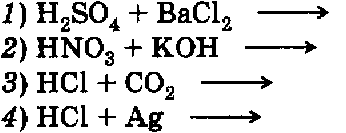 Задание 1.  Напишите ионные уравнения осуществимых химических реакций:Задание 2. а) С какими из перечисленных веществ: карбонат натрия (р-р), хлорид кальция (р-р), углекислый газ, оксид железа (II) — может взаимодействовать известковая вода? Напишите ионные уравнения реакций.б) Между какими из перечисленных веществ: соляная кислота, карбонат кальция, растворы гидроксида лития и хлорида железа (III), цинк — возможны химические реакции? Напишите ионные уравнения реакций.Задание 3. Напишите уравнения  реакций, с помощью которых можно осуществить превращения веществ: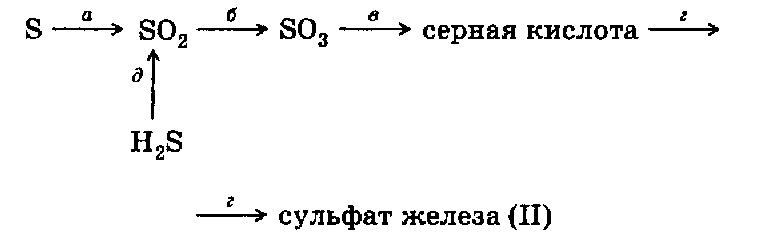 Задание 4.   Решите одну из задач.а)Через раствор, содержащий  гидроксида калия, пропустили избыток хлористого водорода. Какое количество соли образовалось?б) Каков объем сернистого газа (н. у.), полученного при сжигании  серы, содержащей 4% примесей?в) Какой объем сернистого газа может быть получен при обжиге 1,2 т пирита FеS2 с выходом 75% ?Вариант 2Задание 1. Напишите ионные уравнения осуществимых химических реакций;1) НС1 + АlCl3             2) Н2SО4 + Са(ОН)2       3) HС1 + Си                           4) Си(ОН)2 + НNO3 Задание 2.    а) С какими из перечисленных веществ: гидроксидом натрия (р-р), хлоридом натрия (р-р), оксидом серы (VI), оксидом железа (И) — может взаимодействовать в растворе сульфат меди (II)? Напишите ионные уравнения реакцийб) Между какими из перечисленных веществ: раствор серной кислоты, гидроксид железа (II), железо, углекислый газ, раствор гидроксида бария — возможны химические реакции? Напишите ионные уравнения реакций.Задание 3.  Напишите уравнения химических реакций, с помощью которых можно осуществить превращения: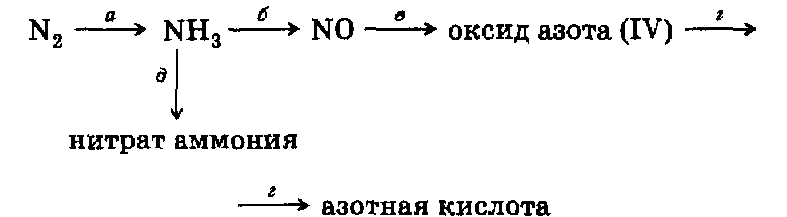 Задание 4.     Решите одну из задач.а)  Рассчитайте объем водорода (н. у.), образовавшегося при действии избытка соляной кислоты на  цинка.б)   Какова масса соли, образовавшейся при пропускании 5 моль углекислого газа через известковую воду, содержащую 2 моль гидроксида кальция?в)  Из 120 т пирита FеS2 получили 147 т серной кислоты. Чему равен выход продукта (в % от теоретически возможного)?ПЕРЕЧЕНЬ УЧЕБНО - МЕТОДИЧЕСКИХ СРЕДСТВ ОБУЧЕНИЯ1. Основная литератураСтандарт основного общего образования по химии.Примерная программа основного общего образования по химии.Брейгер Л.М., Баженова А.Е. Химия 8-11 классы. Развернутое тематическое планирование по учебникам Г.Е.Рудзитиса, Ф.Г.Фельдмана. – Волгоград: издательство «Учитель», 2008. Брейгер Л.М. Химия. 9 класс: контрольные и самостоятельные работы, тесты / Л.М.Брейгер. – Волгоград: Учитель, 2006Гара Н.Н. Программы общеобразовательных учреждений. Химия.- М.: Просвещение, 2008. Гара Н.Н. Химия. Контрольные и проверочные работы. 8-9 классы / Н.Н.Гара. – Дрофа, 2004.Радецкий А.М. Дидактический материал: 8-9 классы: Пособие для учителей общеобразовательных заведений. М.: Просвещение, 2008-2010 гг.Рудзитис Г.Е Химия: неорган. Химия. Органич. химия: учебник для 9 кл. общеобразовательных учреждений/ Г.Е Рудзитис, Ф.Г Фельдман.- 12-е изд., испр. - М.: Просвещение, 2008.2. Дополнительная литератураЕгоров А.С. и др. Репетитор по химии /А.С.Егоров. Ростов – на – Дону: Феникс, 2007.Химия в школе: научно – методический журнал.- М.: Российская академия образования; изд – во «Центрхимэкспресс». – 2005 – 2010.MULTIMEDIA – поддержка предмета:Виртуальная школа Кирилла и Мефодия. Уроки химии. 8-9 классы. – М.: ООО «Кирилл и Мефодий», 2004Демонстрационное поурочное планирование. Общая химия. – Волгоград: издательство «Учитель», 2007Список использованной литературыВиртуальная школа Кирилла и Мефодия. Уроки химии. 8-9 классы. – М.: ООО «Кирилл и Мефодий», 2004. Брейгер Л.М. Химия. 9 класс: контрольные и самостоятельные работы, тесты /Л.М.Брейгер. – Волгоград: Учитель, 2006.Гара Н.Н. Программы общеобразовательных учреждений. Химия. – М.: Просвещение, 2008. Гара Н.Н. Химия. Контрольные и проверочные работы. 8-9 классы / Н.Н.Гара. – Дрофа, 2004.Демонстрационное поурочное планирование. Общая химия. – Волгоград: издательство «Учитель», 2007.Рудзитис Г.Е. Химия: неорган. химия. Орган. химия: учебник для 9 кл. общеобразовательных учреждений/ Г.Е Рудзитис, Ф.Г Фельдман.- 12-е изд., перераб. - М.: Просвещение, 2008.Календарно- тематическое планирование по химии 9 классКАЛЕНДАРНО - ТЕМАТИЧЕСКОЕ ПЛАНИРОВАНИЕКАЛЕНДАРНО - ТЕМАТИЧЕСКОЕ ПЛАНИРОВАНИЕКАЛЕНДАРНО - ТЕМАТИЧЕСКОЕ ПЛАНИРОВАНИЕКАЛЕНДАРНО - ТЕМАТИЧЕСКОЕ ПЛАНИРОВАНИЕКАЛЕНДАРНО - ТЕМАТИЧЕСКОЕ ПЛАНИРОВАНИЕКАЛЕНДАРНО - ТЕМАТИЧЕСКОЕ ПЛАНИРОВАНИЕКАЛЕНДАРНО - ТЕМАТИЧЕСКОЕ ПЛАНИРОВАНИЕКАЛЕНДАРНО - ТЕМАТИЧЕСКОЕ ПЛАНИРОВАНИЕКАЛЕНДАРНО - ТЕМАТИЧЕСКОЕ ПЛАНИРОВАНИЕКАЛЕНДАРНО - ТЕМАТИЧЕСКОЕ ПЛАНИРОВАНИЕ№ урокаТема занятия.Тип урока.Тема занятия.Тип урока.Вводимые опорные химические понятия и представления. Формирование специальных навыковЛабораторные опытыОборудование Оборудование Формы контроля знаний, уменийДата проведения по плануДата проведения фактический1123455678Повторение (3 часа)Повторение (3 часа)Повторение (3 часа)Повторение (3 часа)Повторение (3 часа)Повторение (3 часа)Повторение (3 часа)Повторение (3 часа)Повторение (3 часа)Повторение (3 часа)1ПЗ и ПС Д.И.Менделеева в свете строения атомаПЗ и ПС Д.И.Менделеева в свете строения атомаХимические свойства основных классов неорганических соединений. Строение атома. Периодический закон и система элементов Д.И.Менделеева.2Химическая связь. Строение вещества. Кристаллические решеткиХимическая связь. Строение вещества. Кристаллические решеткиХимические свойства основных классов неорганических соединений. Строение атома. Периодический закон и система элементов Д.И.Менделеева.3Основные классы неорганических соединении: оксиды, кислоты, основания, соли.Основные классы неорганических соединении: оксиды, кислоты, основания, соли.Химические свойства основных классов неорганических соединений. Строение атома. Периодический закон и система элементов Д.И.Менделеева.Тема 1. Электролитическая диссоциация (13 часов)Тема 1. Электролитическая диссоциация (13 часов)Тема 1. Электролитическая диссоциация (13 часов)Тема 1. Электролитическая диссоциация (13 часов)Тема 1. Электролитическая диссоциация (13 часов)Тема 1. Электролитическая диссоциация (13 часов)Тема 1. Электролитическая диссоциация (13 часов)Тема 1. Электролитическая диссоциация (13 часов)Тема 1. Электролитическая диссоциация (13 часов)Тема 1. Электролитическая диссоциация (13 часов)4/1Тема 1. Теория электролитической диссоциацииЭлектролиты и неэлектролиты. Электролитическая диссоциация веществ с ионной и ковалентной полярной связьюТема 1. Теория электролитической диссоциацииЭлектролиты и неэлектролиты. Электролитическая диссоциация веществ с ионной и ковалентной полярной связьюЭлектролит. Неэлектролит. Электролитическая диссоциация, гидратация. Кристаллогидраты. Кристаллическая водаИспытание веществ на электронную проводимость Движение ионов в электрическом поле.Презентация «Электролитическая диссоциация веществ»Презентация «Электролитическая диссоциация веществ»5/2Диссоциация кислот, щелочей, солейДиссоциация кислот, щелочей, солейКислоты, щелочи и соли с точки зрения ТЭД. Ступенчатая диссоциация кислот. Ион гидроксония6/3Степень электролитической диссоциации. Сильные и слабые электролиты.Степень электролитической диссоциации. Сильные и слабые электролиты.Степень электролитической диссоциации. Сильные и слабые электролиты7/4Реакции ионного обменаРеакции ионного обменаРеакции ионного обмена: полные и сокращенные ионные уравнения. Обратимые и необратимые химические реакцииРеакции обмена между растворами электролитовПрезентация «Реакции ионного обмена»Презентация «Реакции ионного обмена»8/5Основные положения теории электролитической диссоциации. Упражнения в написании полных и сокращенных ионных  уравненийОсновные положения теории электролитической диссоциации. Упражнения в написании полных и сокращенных ионных  уравненийОтработка алгоритма составления полных и сокращенных уравнений ионных реакцийРеакции обмена между растворами электролитовПрезентация «Реакции ионного обмена»Презентация «Реакции ионного обмена»С.р.«Реакции обмена между растворами электролитов» 20 мин.9/6Химические свойства кислот и щелочей в свете ТЭДХимические свойства кислот и щелочей в свете ТЭД10/7Расчеты по уравнениям химических реакции если одно из реагирующих веществ дано в избыткеРасчеты по уравнениям химических реакции если одно из реагирующих веществ дано в избытке11/8Окислительно-восстановительные реакцииОкислительно-восстановительные реакцииОВР. Окислитель и восстановитель. Окисление и восстановлениеПрезентация «Окислительно – восстановитель-ные реакции»Презентация «Окислительно – восстановитель-ные реакции»12/9Химические свойства нерастворимых оснований, амфотерных гидроксидов, солей в свете ТЭДХимические свойства нерастворимых оснований, амфотерных гидроксидов, солей в свете ТЭДРасстановка коэффициентов методом электронного баланса в ОВРПрезентация «Окислительно – восстановительные реакции»Презентация «Окислительно – восстановительные реакции»С.р. «ОВР» 20 мин.13/10Гидролиз солейГидролиз солейГидролиз солей. Гидролиз по катиону и аниону. Гидролиз с разложением соединенияДействие индикаторов на растворы солейПрезентация «Гидролиз солей»Презентация «Гидролиз солей»14/11Обобщение и систематизация знаний по теме ТЭДОбобщение и систематизация знаний по теме ТЭД15/12Практическая работа №1 «Решение экспериментальных задач по теме « ТЭД»».Практическая работа №1 «Решение экспериментальных задач по теме « ТЭД»».Проведение опытным путем реакций между растворами электролитов.Использование качественных реакций для распознавания  ионов.Набор реактивов согласно инструкции учебника  на с.24Набор реактивов согласно инструкции учебника  на с.2416/13Контрольная работа № 1 по теме ТЭДКонтрольная работа № 1 по теме ТЭДКонтрольная работа № 1 по теме ТЭДКонтрольная работа № 1 по теме ТЭДТема 2. Кислород и сера (9 часов)Тема 2. Кислород и сера (9 часов)Тема 2. Кислород и сера (9 часов)Тема 2. Кислород и сера (9 часов)Тема 2. Кислород и сера (9 часов)Тема 2. Кислород и сера (9 часов)Тема 2. Кислород и сера (9 часов)Тема 2. Кислород и сера (9 часов)Тема 2. Кислород и сера (9 часов)Тема 2. Кислород и сера (9 часов)17/1Анализ результатов контрольной работы.Положение кислорода и серы в ПСХЭ, строение их атомов. Аллотропия  кислорода – озон. УИНЗАнализ результатов контрольной работы.Положение кислорода и серы в ПСХЭ, строение их атомов. Аллотропия  кислорода – озон. УИНЗАллотропия. Аллотропная модификация.Озон – как простое соединениеДемонстрация: аллотропия кислорода. Электронное пособие «Строение атома»18/2Сера. Аллотропия серы. Физические и химические свойства. Нахождение в природе. Применение серы. УИНЗСера. Аллотропия серы. Физические и химические свойства. Нахождение в природе. Применение серы. УИНЗАллотропные модификации (ромбическая, моноклинная). Флотация. Демонстрация: аллотропия серы.Знакомство с образцами природных соединений серы.Тест «Строение атомов серы и кислорода» 10 мин.Тест «Строение атомов серы и кислорода» 10 мин.19/3Оксид серы (4). Сероводородная и  сернистая кислоты  и их соли. КУОксид серы (4). Сероводородная и  сернистая кислоты  и их соли. КУСернистый газ.Сульфиды и гидросульфиды. Сульфиты и гидросульфиты.Распознавание сульфит-ионов и сульфид – ионов  в растворе20/4Оксид серы (VI). Серная кислота и ее соли.  КУОксид серы (VI). Серная кислота и ее соли.  КУСульфаты. ГидросульфатыРаспознавание сульфат-ионов в растворе21/5Окислительные свойства серной кислоты.УИНЗОкислительные свойства серной кислоты.УИНЗСерный ангидрид. Олеум. Взаимодействие конц. серной кислоты с металламиС.р. «Окислительные свойства серной кислоты» 20 мин.С.р. «Окислительные свойства серной кислоты» 20 мин.22/6Инструктаж по ТБ. Практическая работа №2 « Решение экспериментальных задач по теме «Кислород и сера»УЗЗИнструктаж по ТБ. Практическая работа №2 « Решение экспериментальных задач по теме «Кислород и сера»УЗЗНабор реактивов согласно инструкции учебника 23/728.11Понятие о скорости химической реакции. Катализаторы.УИНЗ28.11Понятие о скорости химической реакции. Катализаторы.УИНЗСкорость хим. р-ции. Катализатор. Ингибитор.Презентация «Скорость химической реакции»24/82.12Вычисления по химическим уравнениям массы (количества, объема) вещества по известной массе (количеству, объему) одного из вступивших или получающихся в результате реакции веществ. КУ2.12Вычисления по химическим уравнениям массы (количества, объема) вещества по известной массе (количеству, объему) одного из вступивших или получающихся в результате реакции веществ. КУУмение решать расчетные задачиРешение задач по карточкамРешение задач по карточкам25/9Контрольная работа №2 по теме «Кислород и сера»   УКЗКонтрольная работа №2 по теме «Кислород и сера»   УКЗКонтрольная работа №2 по теме «Кислород и сера»   УКЗКонтрольная работа №2 по теме «Кислород и сера»   УКЗТема 3. Азот и фосфор (10 часов)Тема 3. Азот и фосфор (10 часов)Тема 3. Азот и фосфор (10 часов)Тема 3. Азот и фосфор (10 часов)Тема 3. Азот и фосфор (10 часов)Тема 3. Азот и фосфор (10 часов)Тема 3. Азот и фосфор (10 часов)Тема 3. Азот и фосфор (10 часов)Тема 3. Азот и фосфор (10 часов)Тема 3. Азот и фосфор (10 часов)26/1Анализ результатов контрольной работы.Положение азота и фосфора в ПСХЭ, строение их атомов. Азот, физические и химические свойства, получение и применение. Круговорот азота в природе.  УИНЗАнализ результатов контрольной работы.Положение азота и фосфора в ПСХЭ, строение их атомов. Азот, физические и химические свойства, получение и применение. Круговорот азота в природе.  УИНЗНитриды. ФосфидыЭлектронное пособие «Строение атома»Тест «Строение атома азота» 10 мин.Тест «Строение атома азота» 10 мин.27/2Аммиак: физические и химические свойства, получение и применение. УИНЗАммиак: физические и химические свойства, получение и применение. УИНЗИон аммония, донорно-акцепторный механизмД. Получение аммиака и его растворение в воде.Презентация «Аммиак»28/3Соли аммонияКУСоли аммонияКУСоли аммония. Двойные солиВзаимодействие солей аммония со щелочамиС.р. «Свойства аммиака и солей аммония» 20 мин.С.р. «Свойства аммиака и солей аммония» 20 мин.29/4 Инструктаж по ТБ. Практическая работа №3 «Получение аммиака и изучение его свойств» УЗЗ Инструктаж по ТБ. Практическая работа №3 «Получение аммиака и изучение его свойств» УЗЗНабор реактивов согласно инструкции учебника30/5Оксиды азота (2) и (4). Азотная кислота и ее соли.  УИНЗОксиды азота (2) и (4). Азотная кислота и ее соли.  УИНЗХимизм получения азотной кислоты. Нитраты и особенности их разложения при нагреванииКачественная реакция на нитрат-ион.Д. Ознакомление с образцами природных нитратов.Презентация «Азотная кислота и ее соли»31/6Окислительные свойства азотной кислоты. УИНЗОкислительные свойства азотной кислоты. УИНЗОкислительные свойства азотной кислоты. Взаимодействие с металламиПрезентация «Азотная кислота и ее соли»32/7Фосфор. Аллотропия фосфора. Физические и химические свойства фосфора.  КУФосфор. Аллотропия фосфора. Физические и химические свойства фосфора.  КУБелый, красный и черный фосфорД. Ознакомление с образцами природных фосфатов.Электронное пособие «Строение атома»Тест «Строение атома фосфора» 10 мин.Тест «Строение атома фосфора» 10 мин.33/8Оксид фосфора (V). Ортофосфорная кислота и ее соли. Минеральные удобренияКУОксид фосфора (V). Ортофосфорная кислота и ее соли. Минеральные удобренияКУФосфорный ангидрид. Ортофосфорная кислота. Гидрофосфат-ион, дигидрофосфат-ион. Простые и сложные минеральные удобренияОпределение фосфорных минеральных удобренийПрезентация «Минеральные удобрения»Расчеты по химическим уравнениям, связанные с массовой (объемной) долей выхода продукта реакции от теоретически возможногоРасчеты по химическим уравнениям, связанные с массовой (объемной) долей выхода продукта реакции от теоретически возможного34/9Инструктаж по ТБ. Практическая работа №4 «Определение минеральных удобрений»УЗЗИнструктаж по ТБ. Практическая работа №4 «Определение минеральных удобрений»УЗЗНабор реактивов согласно инструкции учебника 35/10Контрольная работа № 3 по теме «Азот и фосфор»  УКЗКонтрольная работа № 3 по теме «Азот и фосфор»  УКЗКонтрольная работа № 3 по теме «Азот и фосфор»  УКЗКонтрольная работа № 3 по теме «Азот и фосфор»  УКЗТема 4. Углерод и кремний (7 часов)Тема 4. Углерод и кремний (7 часов)Тема 4. Углерод и кремний (7 часов)Тема 4. Углерод и кремний (7 часов)Тема 4. Углерод и кремний (7 часов)Тема 4. Углерод и кремний (7 часов)Тема 4. Углерод и кремний (7 часов)Тема 4. Углерод и кремний (7 часов)Тема 4. Углерод и кремний (7 часов)Тема 4. Углерод и кремний (7 часов)36/1Анализ результатов контрольной работы.Положение углерода и кремния в ПСХЭ, строение их атомов. Углерод, аллотропные модификации, физические и химические свойства углерода. Круговорот углерода в природе.УИНЗАнализ результатов контрольной работы.Положение углерода и кремния в ПСХЭ, строение их атомов. Углерод, аллотропные модификации, физические и химические свойства углерода. Круговорот углерода в природе.УИНЗАллотропия углерода. Алмаз, графит, карбин, фуллерены. Адсорбция. Десорбция. Активированный уголь. Понятие о нанотехнологиях (на примере углеродных трубок и фуллеренов)Явление адсорбции на примере активированного угля. Д.Кристаллическая решетка угля и графита.Электронное пособие «Строение атома»Тест «Строение атома углерода» 10 мин.Тест «Строение атома углерода» 10 мин.37/2Угарный газ, свойства и физиологическое действие на организм.КУУгарный газ, свойства и физиологическое действие на организм.КУГазогенератор. Генераторный газ.Газификация топлива.Физиологическое действие угарного газа.38/3Углекислый газ. Угольная кислота и ее солиКУУглекислый газ. Угольная кислота и ее солиКУКарбонаты. Гидрокарбонаты.Фотосинтез и дыхание. Парниковый эффект. Круговорот углерода.Ознакомление со свойствами и взаимодействием карбонатов и гидрокарбонатовПрезентация «Угольная кислота и ее соли»С.р. «Свойства углерода и его важнейших соединений» 20 мин.С.р. «Свойства углерода и его важнейших соединений» 20 мин.39/4  Инструктаж по ТБ. Практическая работа №5  «Получение оксида углерода (IV) и изучение его свойств. Распознавание карбонатов»УЗЗ Инструктаж по ТБ. Практическая работа №5  «Получение оксида углерода (IV) и изучение его свойств. Распознавание карбонатов»УЗЗНабор реактивов согласно инструкции учебника40/5Кремний. Оксид кремния (4). Кремниевая кислота и ее соли. Стекло. ЦементУИНЗКремний. Оксид кремния (4). Кремниевая кислота и ее соли. Стекло. ЦементУИНЗКварц, карборунд, силициды, силикаты. Силикатная промышленность, керамика, стекло, цементД.Ознакомление с видами стекла.Л.о. Качественная реакция на силикат – ион.Коллекция «Стекло, изделия из стекла» Презентация «Кремний»41/6Обобщение и систематизация знаний, умений и навыков учащихся по теме «Углерод и кремний»УЗЗОбобщение и систематизация знаний, умений и навыков учащихся по теме «Углерод и кремний»УЗЗСтроение и свойства углерода, оксидов углерода, угольной кислоты, карбонатов.Генетическая связь между неорганическими соединениями.С.р. «Кремний и его соединения» 20 мин.С.р. «Кремний и его соединения» 20 мин.42/7Обобщение и систематизация знаний, умений и навыков учащихся по теме «Углерод и кремний»УЗЗОбобщение и систематизация знаний, умений и навыков учащихся по теме «Углерод и кремний»УЗЗВычисление количества вещества продукта реакции по массе исходного вещества, содержащего примеси.Решение расчетных задач по карточкам Решение расчетных задач по карточкам Тема 5.Общие свойства металлов (14 часов) Тема 5.Общие свойства металлов (14 часов) Тема 5.Общие свойства металлов (14 часов) Тема 5.Общие свойства металлов (14 часов) Тема 5.Общие свойства металлов (14 часов) Тема 5.Общие свойства металлов (14 часов) Тема 5.Общие свойства металлов (14 часов) Тема 5.Общие свойства металлов (14 часов) Тема 5.Общие свойства металлов (14 часов) Тема 5.Общие свойства металлов (14 часов) 43/1Положение металлов в ПСХЭ Д.И.Менделеева.  Металлическая связь. УИНЗПоложение металлов в ПСХЭ Д.И.Менделеева.  Металлическая связь. УИНЗМеталлическая связь. Металлическая кристаллическая решетка.Металлы в физике. Электро- и теплопроводность.Рассмотрение образцов металловЭлектронное пособие «Строение атомаПрезентация «Металлы»Тест «Строение атомов металлов» 10 мин.Тест «Строение атомов металлов» 10 мин.44/2Физические и химические свойства металлов. Ряд напряжения металловУИНЗФизические и химические свойства металлов. Ряд напряжения металловУИНЗЭлектрохимический ряд напряжения металлов (ряд стандартных электродных потенциалов металлов)Д. Взаимодействие металлов с растворами солей45/3Понятие о металлургии. Способы получения металлов. Сплавы (сталь, чугун, дюралюминий, бронза). Проблемы безотходного производства в металлургии и охрана окружающей средыКУПонятие о металлургии. Способы получения металлов. Сплавы (сталь, чугун, дюралюминий, бронза). Проблемы безотходного производства в металлургии и охрана окружающей средыКУМеталлургия, чугун, сталь, легированные сплавыЭкологические проблемы: кислотные дожди.Сплавы, интерметаллические соединенияМеталлы. Коррозия. Получение металлов и общие свойства.Презентация «Металлургия»Коллекция «Чугун и сталь»Тест «Металлы и сплавы» 20 мин.Тест «Металлы и сплавы» 20 мин.46/4Щелочные металлы. Положение щелочных металлов в периодической системе и строение атомов. Нахождение в природе. Физические и химические свойства. Применение щелочных металлов и их соединений.УИНЗЩелочные металлы. Положение щелочных металлов в периодической системе и строение атомов. Нахождение в природе. Физические и химические свойства. Применение щелочных металлов и их соединений.УИНЗСоли щелочных металлов. Аномальные свойства щелочных металловД. Ознакомление с образцами важнейших солей калия, натрия и кальция.Взаимодействие с водой.Презентация «Щелочные металлы»47/5Кальций и его соединения. Жесткость воды и способы ее устранения.УИНЗКальций и его соединения. Жесткость воды и способы ее устранения.УИНЗСоединения кальция, особенности химических свойствРоль кальция в природе Проект «Школьное молоко» Жесткость воды. Понятие о титровании. Д.Ознакомление с природными соединениями кальция.Взаимодействие с водой.Презентация«Щелочноземельные металлы»С.р. «Щелочные и щелочноземельные металлы» 20 мин.С.р. «Щелочные и щелочноземельные металлы» 20 мин.48/6Алюминий. Положение алюминия в периодической системе и строение его атома. Нахождение в природе. Физические и химические свойства алюминия. УИНЗАлюминий. Положение алюминия в периодической системе и строение его атома. Нахождение в природе. Физические и химические свойства алюминия. УИНЗСтроение атома и свойства алюминия как простого вещества.Д. Взаимодействие с водой. Ознакомление с образцами важнейших солей алюминия.Презентация «Алюминий»Коллекция «Алюминий»49/7Амфотерность оксида и гидроксида алюминия.КУАмфотерность оксида и гидроксида алюминия.КУПонятие «амфотерность» на примере соединений алюминия. Обобщение знаний по теме «Элементы IA-IIIA группы ПСХЭ»Л.о. Получение гидроксида алюминия по реакции обмена. Взаимодействие гидроксида алюминия с кислотой м щелочьюС.р. «Амфотерность соединений алюминия» 15 мин.С.р. «Амфотерность соединений алюминия» 15 мин.50/8Железо. Положение железа в периодической системе и строение его атома.  Нахождение в природе. Физические и химические  свойства железа.УИНЗЖелезо. Положение железа в периодической системе и строение его атома.  Нахождение в природе. Физические и химические  свойства железа.УИНЗЖелезо в свете представлений об ОВР. Д. Сжигание железа в кислороде и хлоре.Презентация «Железо и его важнейшие соединения»51/9Оксиды, гидроксиды и соли железа (II) и железа (III)КУОксиды, гидроксиды и соли железа (II) и железа (III)КУХимические свойства основных соединений железа в разных степенях окисления. Понятие о коррозииЛ.о. Получение гидроксидов железа (II), (III) и взаимодействие их с кислотамиПрезентация «Железо и его важнейшие соединения»С.р. «Железо и его важнейшие соединения» 15 мин.С.р. «Железо и его важнейшие соединения» 15 мин.52/10Инструктаж по ТБ. Практическая работа №6 « Решение экспериментальных задач по теме «Элементы 1а – 3а групп периодической системы химических элементов»»УЗЗИнструктаж по ТБ. Практическая работа №6 « Решение экспериментальных задач по теме «Элементы 1а – 3а групп периодической системы химических элементов»»УЗЗВыполнение опытов согласно инструкции учебника, соблюдение правил ТБ.Набор реактивов согласно инструкции учебника 53/11Инструктаж по ТБ. Практическая работа №7 « Решение экспериментальных задач по теме «Металлы и их соединения»»УЗЗИнструктаж по ТБ. Практическая работа №7 « Решение экспериментальных задач по теме «Металлы и их соединения»»УЗЗВыполнение опытов согласно инструкции учебника, соблюдение правил ТБ.Набор реактивов согласно инструкции учебника54/12Вычисление по химическим уравнениям массы, объема или количества вещества одного из  продуктов реакции по массе исходного вещества, объему или количеству вещества, содержащего определенную долю примесей.КУВычисление по химическим уравнениям массы, объема или количества вещества одного из  продуктов реакции по массе исходного вещества, объему или количеству вещества, содержащего определенную долю примесей.КУАлгоритм решения задачи.Работа по индивидуальным карточкам Работа по индивидуальным карточкам 55/13 Обобщение и систематизация знаний, умений и навыков учащихся по теме «Общие свойства металлов»УЗЗ Обобщение и систематизация знаний, умений и навыков учащихся по теме «Общие свойства металлов»УЗЗХимические свойства щелочных и щелочноземельных металлов, алюминия и его соединений.Тест «Свойства металлов главных подгрупп 1-3 групп периодической системы» 20 мин.Тест «Свойства металлов главных подгрупп 1-3 групп периодической системы» 20 мин.56/14Контрольная работа №4 по теме «Общие свойства металлов»     УКЗКонтрольная работа №4 по теме «Общие свойства металлов»     УКЗКонтрольная работа №4 по теме «Общие свойства металлов»     УКЗКонтрольная работа №4 по теме «Общие свойства металлов»     УКЗТема 6. Первоначальные представления об органических веществах.  (2 часа)Тема 6. Первоначальные представления об органических веществах.  (2 часа)Тема 6. Первоначальные представления об органических веществах.  (2 часа)Тема 6. Первоначальные представления об органических веществах.  (2 часа)Тема 6. Первоначальные представления об органических веществах.  (2 часа)Тема 6. Первоначальные представления об органических веществах.  (2 часа)Тема 6. Первоначальные представления об органических веществах.  (2 часа)Тема 6. Первоначальные представления об органических веществах.  (2 часа)Тема 6. Первоначальные представления об органических веществах.  (2 часа)Тема 6. Первоначальные представления об органических веществах.  (2 часа)57/1Анализ результатов контрольной работы.Первоначальные сведения о строении органических веществ. Основные положения теории органических соединений А.М. Бутлерова.УИНЗАнализ результатов контрольной работы.Первоначальные сведения о строении органических веществ. Основные положения теории органических соединений А.М. Бутлерова.УИНЗОрганические вещества. Химическое строение. Структурные формулы. Решение расчетных задач на установление простейшей формулы вещества по массовым долям элементов.Д. Модели молекул органических соединений.Презентация «Теория строения органических соединений»58/2Изомерия. Упрощенная классификация органических соединенийУИНЗИзомерия. Упрощенная классификация органических соединенийУИНЗИзомерия. Изомеры. Функциональные группыПрезентация «Изомерия»Тема 7. Углеводороды  (4 часа.)Тема 7. Углеводороды  (4 часа.)Тема 7. Углеводороды  (4 часа.)Тема 7. Углеводороды  (4 часа.)Тема 7. Углеводороды  (4 часа.)Тема 7. Углеводороды  (4 часа.)Тема 7. Углеводороды  (4 часа.)Тема 7. Углеводороды  (4 часа.)Тема 7. Углеводороды  (4 часа.)Тема 7. Углеводороды  (4 часа.)59/1Предельные углеводороды. Метан, этан. Физические и химические свойства. Применение.УИНЗПредельные углеводороды. Метан, этан. Физические и химические свойства. Применение.УИНЗУглеводороды. Алканы. Гомология. Гомологи. Гомологическая разностьД. Горение метана и обнаружение продуктов горения.Презентация«Алканы» Решение расчетных задач на установление простейшей формулы вещества по массовым долям элементов. Решение расчетных задач на установление простейшей формулы вещества по массовым долям элементов.60/2Непредельные углеводороды. Этилен: физические и химические свойстваКУНепредельные углеводороды. Этилен: физические и химические свойстваКУНепредельные углеводороды (алкены). Международная номенклатура алкенов. Полимеризация Д. Горение этилена  и обнаружение продуктов горения.Л.о. Качественная реакция на этилен.Презентация«Алкены»61/3Ацетилен. Диеновые углеводороды. Понятия о циклических углеводородах КУАцетилен. Диеновые углеводороды. Понятия о циклических углеводородах КУАцетиленовые (алкины). Тройная связь. Диеновые (алкадиены). ЦиклоалканыПрезентация«Алкадиены»Тест «Углеводороды» 15 мин.Тест «Углеводороды» 15 мин.62/4Природные источники углеводородов, их значимость. Защита атмосферного воздуха от загрязненийКУПриродные источники углеводородов, их значимость. Защита атмосферного воздуха от загрязненийКУБензин. Керосин. Мазут. Нефтехимическая промышленность Альтернативные виды топлива Д. Образцы нефти и продуктов их переработки.Презентация«Природные источники углеводородов»Решение расчетных задач на установление простейшей формулы вещества по массовым долям элементов.Решение расчетных задач на установление простейшей формулы вещества по массовым долям элементов.Тема 8. Спирты (2 часа)Тема 8. Спирты (2 часа)Тема 8. Спирты (2 часа)Тема 8. Спирты (2 часа)Тема 8. Спирты (2 часа)Тема 8. Спирты (2 часа)Тема 8. Спирты (2 часа)Тема 8. Спирты (2 часа)Тема 8. Спирты (2 часа)Тема 8. Спирты (2 часа)63/1Одноатомные спирты. Метанол. Этанол. Физические свойства. Физиологическое действие спиртов  на организм. Применение.УИНЗОдноатомные спирты. Метанол. Этанол. Физические свойства. Физиологическое действие спиртов  на организм. Применение.УИНЗОдноатомные предельные спирты. Радикал. Функциональная группа. Гидроксильная группаД. Количественный опыт выделения водорода из этилового спирта. Растворение этилового спирта в воде.Презентация«Спирты»64/2Многоатомные спирты. Этиленгликоль. Глицерин. Применение.КУМногоатомные спирты. Этиленгликоль. Глицерин. Применение.КУМногоатомные спирты. Качественная реакцияД. Растворение глицерина в воде. Качественная реакция на многоатомные спирты.Презентация«Спирты»Задачи на установление  формулы вещества по массовым долям элементов.Задачи на установление  формулы вещества по массовым долям элементов.Тема 9. Карбоновые кислоты. Жиры. (2 часа)Тема 9. Карбоновые кислоты. Жиры. (2 часа)Тема 9. Карбоновые кислоты. Жиры. (2 часа)Тема 9. Карбоновые кислоты. Жиры. (2 часа)Тема 9. Карбоновые кислоты. Жиры. (2 часа)Тема 9. Карбоновые кислоты. Жиры. (2 часа)Тема 9. Карбоновые кислоты. Жиры. (2 часа)Тема 9. Карбоновые кислоты. Жиры. (2 часа)Тема 9. Карбоновые кислоты. Жиры. (2 часа)Тема 9. Карбоновые кислоты. Жиры. (2 часа)65/1Муравьиная и уксусная кислоты. Физические свойства. Применение.УИНЗ Высшие карбоновые кислоты. Стеариновая кислота.Муравьиная и уксусная кислоты. Физические свойства. Применение.УИНЗ Высшие карбоновые кислоты. Стеариновая кислота.Карбоновые кислоты. Карбоксильная группа Сложные эфиры. МылаД.Получение и свойства уксусной кислоты.Презентация«Карбоновые кислоты»Расчет практического выхода продуктаРасчет практического выхода продукта66/2Жиры – продукты взаимодействия глицерина и высших карбоновых кислот. Роль жиров в процессе обмена веществ в организме. Калорийность жиров.УИНЗЖиры – продукты взаимодействия глицерина и высших карбоновых кислот. Роль жиров в процессе обмена веществ в организме. Калорийность жиров.УИНЗЖиры. Калорийность пищиД. Исследование свойств жиров: растворимость в воде и органических растворителях.Презентация«Жиры»Тест «Спирты, кислоты и жиры» 15 мин.Тест «Спирты, кислоты и жиры» 15 мин.Тема 10. Углеводы (1 час)Тема 10. Углеводы (1 час)Тема 10. Углеводы (1 час)Тема 10. Углеводы (1 час)Тема 10. Углеводы (1 час)Тема 10. Углеводы (1 час)Тема 10. Углеводы (1 час)Тема 10. Углеводы (1 час)Тема 10. Углеводы (1 час)Тема 10. Углеводы (1 час)67/3Глюкоза, сахароза – важнейшие представители углеводов. Нахождение в природе. Фотосинтез. Роль глюкозы в питании и укреплении здоровья. Крахмал и целлюлоза – природные полимеры. Нахождение в природе. Применение.УИНЗГлюкоза, сахароза – важнейшие представители углеводов. Нахождение в природе. Фотосинтез. Роль глюкозы в питании и укреплении здоровья. Крахмал и целлюлоза – природные полимеры. Нахождение в природе. Применение.УИНЗУглеводы. Моносахариды. Полисахариды. Природные полимеры.Д. Качественные реакции на глюкозу Д. Качественные реакции на крахмал.Презентация«Углеводы»Тема 11. Белки. Полимеры (5 часов)Тема 11. Белки. Полимеры (5 часов)Тема 11. Белки. Полимеры (5 часов)Тема 11. Белки. Полимеры (5 часов)Тема 11. Белки. Полимеры (5 часов)Тема 11. Белки. Полимеры (5 часов)Тема 11. Белки. Полимеры (5 часов)Тема 11. Белки. Полимеры (5 часов)Тема 11. Белки. Полимеры (5 часов)Тема 11. Белки. Полимеры (5 часов)68/1Белки – биополимеры. Состав белков. Функции белков. Роль белков в питании. Понятие о ферментах и гормонах. Полимеры – высокомолекулярные соединения. Полиэтилен. Полипропилен. Поливинилхлорид. Применение полимеров.КУБелки – биополимеры. Состав белков. Функции белков. Роль белков в питании. Понятие о ферментах и гормонах. Полимеры – высокомолекулярные соединения. Полиэтилен. Полипропилен. Поливинилхлорид. Применение полимеров.КУАминокислоты. Незаменимые аминокислоты. Белки. Высокомолекулярные соединения. Гидролиз белков. Ферменты и гормоныМакромолекулы. Полимер. Мономер. Элементарное звено. Степень полимеризацииД. Качественные реакции на белок.Д. Ознакомление с образцами изделий из полиэтилена, полипропилена, поливинилхлоридаПрезентация«Белки»Презентация«ВМВ»Задачи на установление  формулы вещества по массовым долям элементовЗадачи на установление  формулы вещества по массовым долям элементов  ионная связь   ковалентная неполярная связь   ковалентная полярная связьУказать степень окисления химических элементов  основной оксид   кислотный оксид   основание   соль   кислотаHCl, CuO, SO2, KOH, H2SO3, CuSO4, NaCl   ионная связь   ковалентная неполярная связь   ковалентная полярная связьУказать степень окисления химических элементов  основной оксид   кислотный оксид   основание   соль   кислотаH2SO4, NaOH, CO2, K2O, CuCl2, CaCO3 № урокаТема урока Кол-вочасовдатаТема № 1. Электролитическая диссоциация  (13 часов)Тема № 1. Электролитическая диссоциация  (13 часов)Тема № 1. Электролитическая диссоциация  (13 часов)Тема № 1. Электролитическая диссоциация  (13 часов)1  Сущность процесса электролитической диссоциации18.092 Диссоциации кислот, оснований, солей. 111.093Реакции ионного обмена.113.094Окислительно-восстановительные реакции  114.095 Строение атома. Периодический закон Менделеева.120.096 Химическая связь.121.097 Основные классы неорганических веществ.127.098Сильные и слабые электролиты. 128.099 Степень диссоциации14.1010Пр.работа №1 Реакция ионного обмена111.1011Окислительно-восстановительные реакции  112.1012Решение расчетных задач118.1013К. Р. № 1 по теме: «Электролитическая диссоциация» 119.10Тема № 2. Кислород и сера (10 часов)Тема № 2. Кислород и сера (10 часов)Тема № 2. Кислород и сера (10 часов)Тема № 2. Кислород и сера (10 часов)14Положение кислорода и серы в периодической системе элементов, строение их атомов125.1015Строение простых веществ. Аллотропия. Озон126.1016Сера. Аллотропия. Физические и химические свойства18.1117Сероводород. Сульфиды19.1118Оксид серы (IV). Сернистая кислота115.1119Оксид серы (VI). Серная кислота122.1120Решение расчетных задачВычисление по химическим уравнениям массы, объема или количества вещества одного из продуктов реакции по массе исходного вещества и вещества, содержащего определенную долю примесей123.1121Скорость химических реакций и ее зависимость от условий протекания129.1122Химическое равновесие130.1123С. Р. № 2 «Кислород и сера»26.127.12Тема № 3. Азот и фосфор (10 часов)1Тема № 3. Азот и фосфор (10 часов)1Тема № 3. Азот и фосфор (10 часов)1Тема № 3. Азот и фосфор (10 часов)124Положение азота и фосфора в периодической таблице химических элементов. Азот. Физические и химические свойства азота114.1225Аммиак.120.1226П. Р. № 2Получение аммиака и опыты с ним.121.1227Соли аммония127.1228Оксиды азота (II, IV)128.1229Азотная кислота и ее соли.111.0130Фосфор117.0131Оксиды фосфора. Ортофосфорная кислота и ее соли118.0132Решение задач. Вычисления по уравнениям реакций.124.0133С. Р. № 3 «Азот и фосфор»125.01Тема № 4 : Углерод и кремний (7 часов)Тема № 4 : Углерод и кремний (7 часов)Тема № 4 : Углерод и кремний (7 часов)Тема № 4 : Углерод и кремний (7 часов)34Углерод Круговорот углерода в природе131.0135Оксиды углерода11.0236П.Р.  № 3. Получение, собирание и распознавание углекислого газа17.0237Угольная кислота и ее соли18.0238Кремний и его соединения114.0239Обобщение по теме: «Неметаллы»115.0240К.Р. № 3 по теме: «Неметаллы»121.02Тема № 5.  Общие свойства металлов (10 часов)Тема № 5.  Общие свойства металлов (10 часов)Тема № 5.  Общие свойства металлов (10 часов)Тема № 5.  Общие свойства металлов (10 часов)41Положение металлов в Периодической системе химических элементов Д.И. Менделеева.  122. 0242Общие химические свойства металлов128.0243Понятие о металлургии. Способы получения металлов11.0344Щелочные металлы и их соединения.17.0345Щелочноземельные металлы и их соединения.114.0346Алюминий.115.0347Железо и его соединения121.0348П. Р. № 4. Решение экспериментальных задач по теме: «Металлы»122.0349Обобщение знаний по теме: «Металлы»14.0450Контрольная работа № 4 по теме: «Металлы»15.04Тема № 6. Первоначальные представления об органических веществах (6 часов)Тема № 6. Первоначальные представления об органических веществах (6 часов)Тема № 6. Первоначальные представления об органических веществах (6 часов)Тема № 6. Первоначальные представления об органических веществах (6 часов)51Первоначальные сведения о строении органических веществ.111.0452Углеводороды: метан, этан, этилен. П.Р. № 5  Изготовление моделей углеводородов112.0454Спирты118.0455Карбоновые кислоты119.0456Биологически важные вещества: жиры, углеводы, белки 125.0457Представления о полимерах на примере полиэтилена126.04Тема № 7 Химия и жизнь (8 часов)Тема № 7 Химия и жизнь (8 часов)Тема № 7 Химия и жизнь (8 часов)58Человек в мире веществ, материалов и химических реакций13.0559П. Р. № 6.Знакомство с образцами лекарственных препаратов.110.0560Химия и пища116.0561Химическое загрязнение окружающей среды и его последствия117.0562Химическое загрязнение окружающей среды и его последствия117.0563П. Р. № 7 Знакомство с образцами химических средств санитарии и гигиены123.0564Обобщение и повторение материала по курсу химии 9 кл124.0565Решение задач по курсу химии 9 класса166Решение задач по курсу химии 9 класса1